Pupil Premium Funding at Pensilva School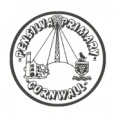 The school receives money from the government, called the Pupil Premium, for each child who is eligible for free school meals, is in care or whose parents are in the Armed Services.REPORT ON THE USE OF THE PUPIL PREMIUM 2012/13 BUDGETIn 2012/13 Pensilva School received £14,000 in Pupil Premium Funding. This money was used to pay for extra one-to-one and group reading, writing and mathematics lessons, delivered by a qualified teacher. We also paid for some extra teaching assistant time. Pupil Premium Pensilva School 2012/13                                     		£14,000This additional intervention has a measurable impact on pupils' attainment in reading, writing and mathematics, thus improving their future life-chances.  We track the progress of all our pupils and pay special attention to pupils receiving free school meals, children in care and pupils from families in the armed forces.  We take care to avoid identifying these children, being aware that small numbers of children involved is potentially challenging.Across Key Stage Two, we look at progress to date and consider what future progress is predicted to be as a result. Based on end of year results 2012/2013 and averaged across Y2 – Y6, Pupil Premium children have made better progress than non-Pupil Premium children in writing, the same progress as non-Pupil Premium children in reading, but less progress than non-Pupil Premium children in maths.THE USE OF THE PUPIL PREMIUM 2013/14 BUDGETThe indicative budget for 2013/14 at Pensilva School is £26,400 in Pupil Premium Funding. This money is currently used to pay for extra one-to-one and group reading, writing and mathematics lessons, delivered by a qualified teacher. We also paid for some extra teaching assistant time for one and a half terms. Pupil Premium Pensilva School 2013/14                                           	£26,400For 2013/2014, we have set targets for all pupils qualifying for Pupil Premium Funding to make accelerated progress – that is, better than good progress and better than progress that would be expected for all pupils.We have ensured that all pupils qualifying for Pupil Premium Funding have been set targets that will result in at least 6 Average Points Score progress over the year (good progress is 4 Average Points Score progress each year). The target is slightly higher in some areas further up the school so that the gaps between those pupils qualifying for Pupil Premium Funding and those who do not, are closed.		R		W		MY2		6.0APS		6.0APS		6.0APSY3		6.0APS		6.0APS		6.0APSY4		6.0APS		6.8APS		6.4APSY5		6.0APS		6.8APS		6.2APSY6		6.0APS		7.8APS		7.0APSPUPIL PREMIUM POLICYOVERVIEWThe Pupil Premium was introduced in April 2011, and paid by means of a specific grant based on school census figures for pupils registered as eligible for Free School Meals from Reception onwards. Children qualify for funding if they have ever received free school meals, even if they are currently not receiving them. For children looked after by the Local Authority, (Children In Care) the Pupil Premium Funding was calculated using the Children Looked After data returns (SSDA903). A premium has also been introduced for children whose parents are currently serving in the armed forces. This service premium is designed to address the emotional and social well-being of these pupils. The Pupil Premium is additional to main school funding and is used by this school to address any underlying inequalities between children eligible by ensuring that funding reaches the pupils who need it most.OBJECTIVESAt Pensilva School, we use the Pupil Premium funding to provide additional educational support to improve the progress and to raise the standard of achievement for qualifying pupils narrow and close the gap between the achievement of these pupils and their peers.We always ensure that the additional funding reaches the pupils who need it most and our priority is to ensure that it makes a significant impact on their education and lives.STRATEGIESPupil Premium is clearly identifiable within the budget. The Pupil Premium is spent for the benefit of entitled pupils. The school assesses what additional provision should be made for the individual pupils. The school will be accountable for how it has used the additional funding to support the achievement of those pupils covered by the Pupil Premium and the Head teacher will report to the governing body and on the school website how effective the intervention has been in achieving its aims. We ensure that parents, governors and others are made fully aware of the attainment of pupils covered by the Premium. We seek to further develop strategies and interventions which can improve the progress and attainment of these pupils. We track the impact of the strategies put into place through the funding to ensure that we can show the value that has been added to the education of the entitled children. We monitor, evaluate and review the success of the impact of the pupil premium funding.OUTCOMESThis policy will play an important part in the educational development of the individual pupils who are entitled to the Pupil Premium.We will ensure that these pupils are treated equally and as favourably as others and that the additional funding is used well to address the challenges they face.The school will use the additional funding to promote the achievement and progress of all entitled pupils. Through wise use of this additional funding we are fully committed to ensuring that the individual needs of each entitled child are met. As a result of the additional funding, these children will make better progress and achieve higher standards that would have been likely without it.Reading, Writing and Maths Teacher (0.2)£9002.00Reading, Writing and Maths Support Teaching Assistant (5hpw)£1904.00Resources allocated proportionately to each class£3094.00Reading, Writing and Maths Teacher (0.6)£23,778.00Reading, Writing and Maths Support Teaching Assistant (5hpw for 1 ½ terms)£1,077.00Resources budget,  to be spent by SEN, Maths and English leaders to support PPF teaching£1,545.00